Дидактические материалы для игры «Guess the emotion!»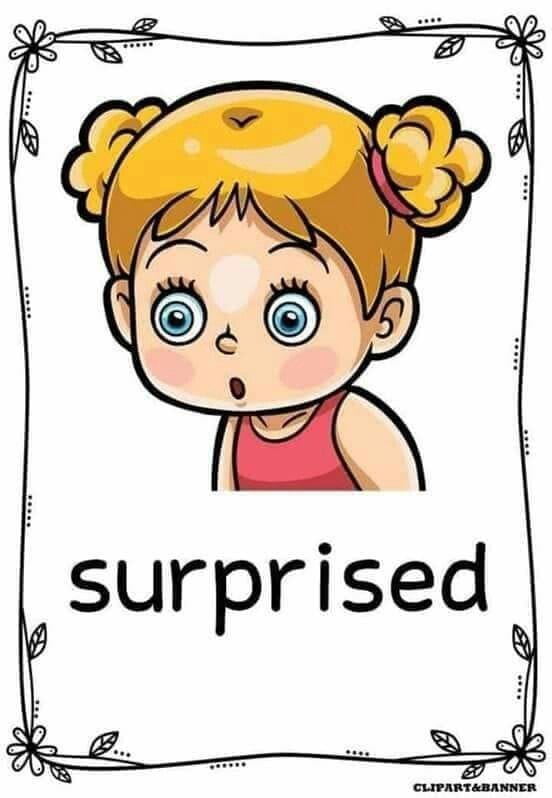 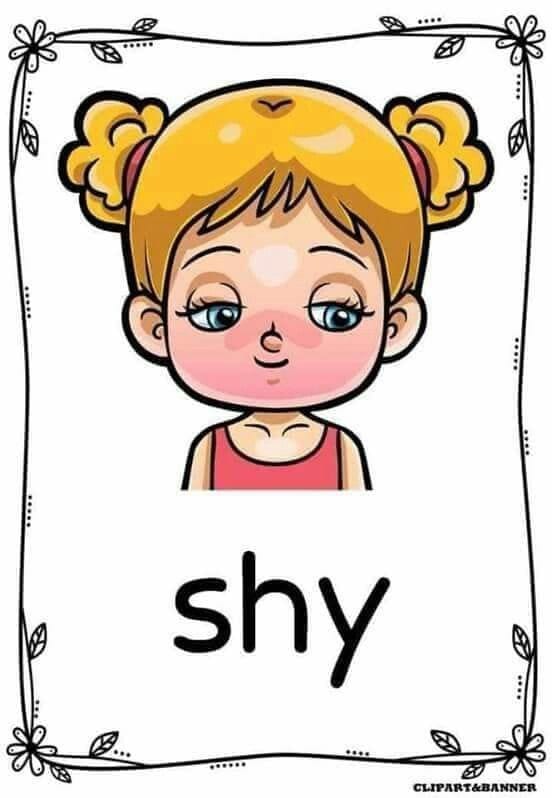 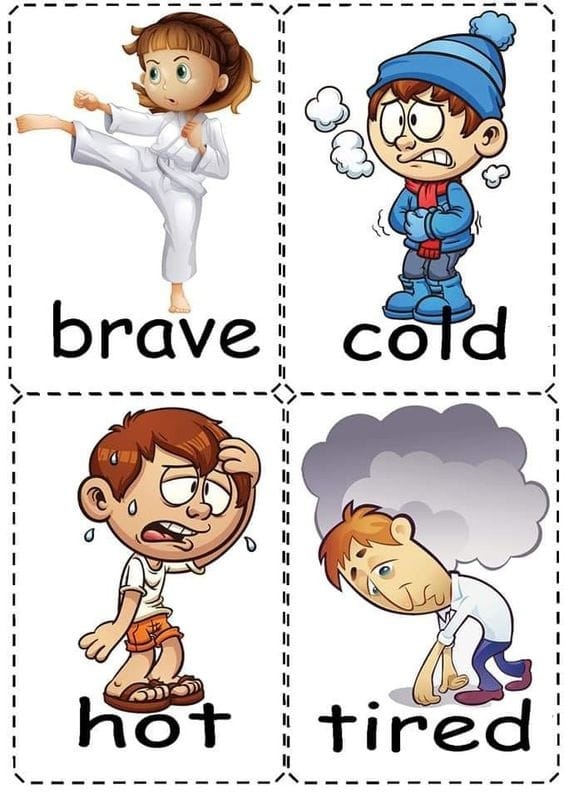 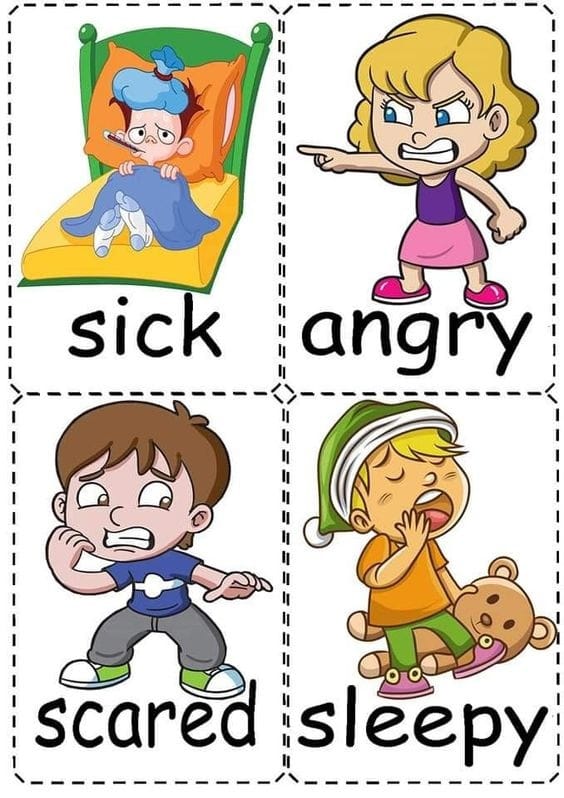 